DELOVNI LIST VIŠJI NIVO1. Pika polonica Polona je zelo lačna. Uporabi pravilno zaporedje ukazov, ki so podani v legendi, da bo Polona prišla do lista.Legenda:Gor: pojdigor();Dol: pojdidol();Levo: pojdilevo();Desno: pojdidesno();Obrni se v levo: obratlevo();Obrni se v desno: obratdesno();Odgovor:Pri tej nalogi je potrebno robotu BB-8(iz Star Wars-a) podati zaporedje ukazov, ki jim bo sledil in sproti pobral odpadno železje. Ukaz so podani v legendi.Legenda:Gor: pojdigor();Dol: pojdidol();Levo: pojdilevo();Desno: pojdidesno();Obrni se v levo: obratlevo();Obrni se v desno: obratdesno();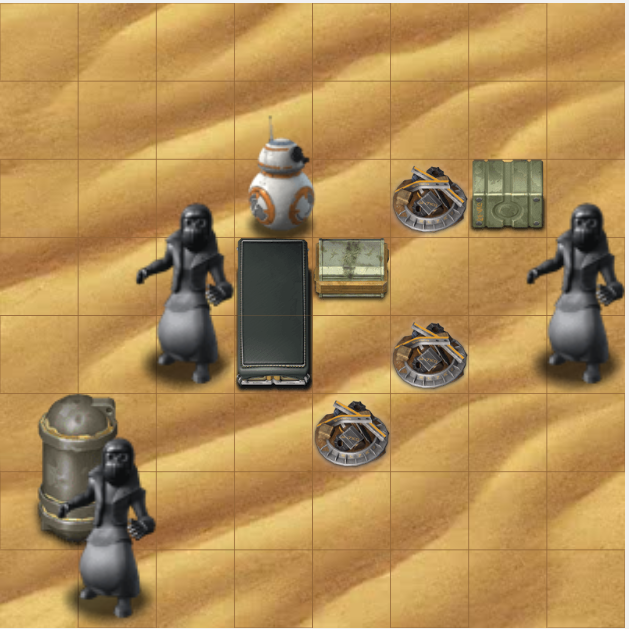 Odgovor: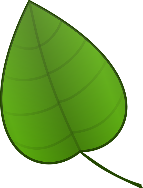 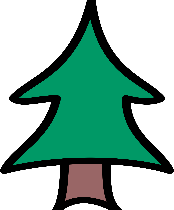 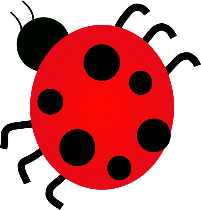 